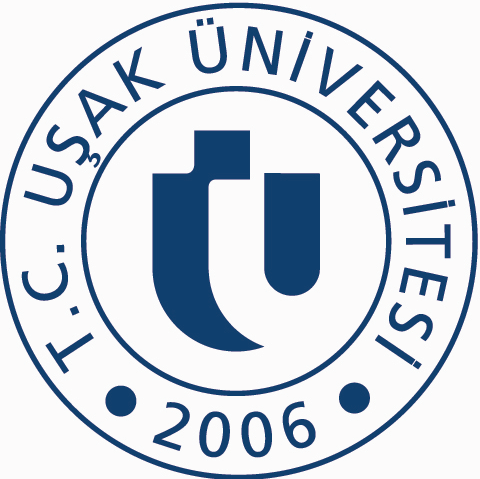 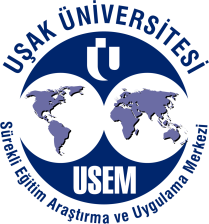 KURSİYER ÖN BAŞVURU FORMUAdı SoyadıT.C. Kimlik NoKatılmak İstediği Kurs/Eğitim/ProgramYabancı Dil Olarak Türkçe Öğretimi Sertifika ProgramıAdres BilgileriÖğrenim Gördüğü Bölümün AdıE-posta AdresiTelefon No         Yukarıda belirttiğim bilgiler doğrultusunda ilgili kurs programına ön başvurumun yapılması hususunu arz ederim.  E-Posta: usem@usak.edu.tr  Not: Yukarıdaki tüm bilgiler eksiksiz doldurulmalıdır.                                                                                                                               Yukarıda belirttiğim bilgiler doğrultusunda ilgili kurs programına ön başvurumun yapılması hususunu arz ederim.  E-Posta: usem@usak.edu.tr  Not: Yukarıdaki tüm bilgiler eksiksiz doldurulmalıdır.                                                                                                                      